АДМИНИСТРАЦИЯ  ВЕСЬЕГОНСКОГО  МУНИЦИПАЛЬНОГО ОКРУГАТВЕРСКОЙ  ОБЛАСТИП О С Т А Н О В Л Е Н И Ег. Весьегонск30.12.2020                                                                                                                        № 696В целях реализации Федерального закона от 28.06.2014 № 172-ФЗ «О стратегическом планировании в Российской Федерации», закона Тверской области от 15.07.2015 № 66-ЗО «О стратегическом планировании в Тверской области», постановления Правительства  Российской Федерации от 25.06.2015 № 631 «О порядке государственной регистрации документов стратегического планирования и ведения федерального государственного реестра документов стратегического планирования»п о с т а н о в л я ю:Утвердить перечень исполнителей, ответственных за предоставление документов стратегического планирования, разработанных на уровне  Весьегонского муниципального округа Тверской области, в отдел экономики и защиты прав потребителей для регистрации в федеральном государственном реестре документов стратегического планирования  в течение 5 дней со дня утверждения (одобрения) документа стратегического планирования или внесения в него изменений, прекращения его действия (прилагается).Определить исполнителя, ответственного за регистрацию документов по экономике и защите прав стратегического планирования, разработанных на уровне Весьегонского муниципального округа Тверской области, в федеральном государственном реестре в течение 10 дней со дня утверждения документа стратегического планирования, или внесения в него изменений, прекращения  его действия Ратникову Л.А., заведующего отделом по экономике и защите прав потребителей..Признать утратившим силу постановление администрации Весьегонского района Тверской области  от 22.03.2016 № 80 «Об определении исполнителей, ответственных за регистрацию документов стратегического планирования, разработанных на уровне муниципального образования Тверской области «Весьегонский район» в федеральном государственном реестре документов стратегического планирования». Разместить настоящее постановление на официальном сайте Администрации Весьегонского муниципального округа Тверской области в информационно-коммуникационной сети Интернет.Настоящее постановление вступает в силу со дня его принятия.Контроль за исполнением настоящего постановления возложить на заместителя Главы Администрации по экономическим вопросам  Тихонова А.А.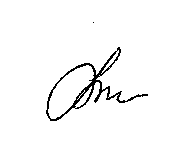 И.о. Главы Весьегонскогомуниципального округа                                                                        А.А. ТихоновПриложениек постановлению АдминистрацииВесьегонского муниципального округаот 30.12.2020 №  696Перечень исполнителей, ответственных за предоставление документов стратегического планирования, разработанных на уровне  Весьегонского муниципального округа Тверской области Об определении исполнителей, ответственных за регистрацию документов стратегического планирования, разработанных на уровне  Весьегонского муниципального округа Тверской области в федеральном государственном реестре документов стратегического планирования №№ п/пНаименование документа стратегического планированияИсполнители, ответственные за предоставление документа стратегического развития для регистрации в федеральном государственном реестре11Прогноз социально-экономического развития муниципального образования Тверской области «Весьегонский район» Заведующий  отделом по экономике и защите прав потребителей Ратникова Л.А.22Муниципальная программа  Весьегонского муниципального округа Тверской области «Культура Весьегонского муниципального округа Тверской области» Заместитель главы, заведующий отделом культуры Администрации Живописцева Е.А.33Муниципальная программа Весьегонского муниципального округа Тверской области  «Развитие системы образования Весьегонского муниципального округа Тверской области» Заведующий отделом образования Максимова Л.А 44Муниципальная программа  Весьегонского муниципального округа Тверской области «Развитие физической культуры и спорта в Весьегонском муниципальном округе Тверской области» Заведующий отделом по работе с молодежью и спорту Карагулов С. А. 45Муниципальная программа Весьегонского муниципального округа Тверской области  «О дополнительных мерах по социальной поддержке населения Весьегонского муниципального округа Тверской области» Заместитель главы, заведующий отделом культуры Администрации Живописцева Е.А46Муниципальная программа Весьегонского муниципального округа Тверской области «Патриотическое воспитание молодежи Весьегонского муниципального округа Тверской области» Заместитель главы, заведующий отделом культуры Администрации Живописцева Е.А47Муниципальная программа Весьегонского муниципального округа Тверской области «Развитие индивидуального жилищного строительства и личного подсобного хозяйства на территории Весьегонского муниципального округа Тверской области» Заведующий отделом имущественных отношений  и градостроительства Данько Е.В.48Муниципальная программа  Весьегонского муниципального округа Тверской области «Молодежь Весьегонского муниципального округа Тверской области» Заместитель главы, заведующий отделом культуры Администрации Живописцева Е.А49Муниципальная программа  Весьегонского муниципального округа Тверской области «Развитие туризма в Весьегонском муниципальном округе Тверской областиЗаместитель главы, заведующий отделом культуры Администрации Живописцева Е. А.А10Муниципальная программа Весьегонского муниципального округа Тверской области « Развитие малого и среднего предпринимательства в Весьегонском муниципальном округе Тверской области» Заведующий  отделом по экономике и защите прав потребителей Ратникова Л.А.111Муниципальная программа Весьегонского муниципального округа Тверской области  «Обеспечение правопорядка и безопасности населения Весьегонского муниципального округа Тверской области» Заместитель главы, заведующий отделом культуры Администрации Живописцева Е.А112Муниципальная программа Весьегонского муниципального округа Тверской области «Развитие сферы транспорта и дорожной деятельности Весьегонского муниципального округа Тверской области» Заведующий отделом транспорта, связи и дорожной деятельности Попова Л.Б.113Муниципальная программа  Весьегонского муниципального округа Тверской области «Совершенствование муниципального управления в Весьегонском муниципальном округе Тверской области» Заведующий отделом, главный бухгалтер  Щаникова М.А.114Муниципальная программа Весьегонского муниципального округа Тверской области «Управление муниципальными финансами и совершенствование доходного потенциала в Весьегонском муниципальном округе Тверской области» Заместитель главы, заведующий финансовым отделом Брагина И.В.115Муниципальная программа  Весьегонского муниципального образования Тверской области «Информационное обеспечение населения Весьегонского муниципального округа Тверской области» Заместитель главы, заведующий отделом культуры Администрации Живописцева Е.А116Муниципальная программа Весьегонского муниципального округа Тверской области «Повышение эффективности управления муниципальной собственностью Весьегонского муниципального округа Тверской области» Заведующий отделом имущественных отношений  и градостроительства Данько Е.В.117Муниципальная программа Весьегонского муниципального округа Тверской области « Охрана окружающей среды» Заведующий  отделом по экономике и защите прав потребителей Ратникова Л.А.118Муниципальная программа Весьегонского муниципального округа Тверской области «Комплексное развитие системы жилищно-коммунального хозяйства Весьегонского муниципального округа Тверской области»Зав. отделом ЖКХ и благоустройства территории Мурцева Е.В.119Муниципальная программа Весьегонского муниципального округа Тверской области «Обеспечение мероприятий по гражданской обороне и повышению уровня защиты населения на территории Весьегонского муниципального округа Тверской области от чрезвычайных ситуаций природного и техногенного характера» Директор МКУ «ЕДДС Весьегонского муниципального округа»  Хохряков С.Н.